15 мая  2018 годаПрокуратура разъяснеетС 1 января 2018 года КоАП РФ (ст. 14.17.2) предусмотрена ответственность за перемещение физическими лицами алкогольной и спиртосодержащей продукции по территории Российской Федерации, если напитки не промаркированы в соответствии с законодательством о государственном регулировании производства и оборота этилового спирта, алкогольной и спиртосодержащей продукции.Такую алкогольную продукцию граждане имеют право перевозить в объеме не более 10 литров на одного человека. Данное ограничение касается также алкогольной продукции, являющейся товаром Евразийского экономического союза.Под перемещением понимается изменение местонахождения алкогольной продукции с использованием транспортных средств или без них, в том числе при перемещении через Государственную границу Российской Федерации.Максимальное наказание за данное правонарушение - штраф 5 тыс. руб. с конфискацией алкоголя.И.о. прокурора Сургутского района                                                       В.Л. РомановПеданев С.А., тел. 21-99-94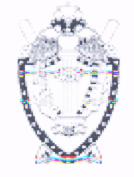 ПРОКУРАТУРА СУРГУТСКОГО РАЙОНАХанты-Мансийского автономного округа - Югры